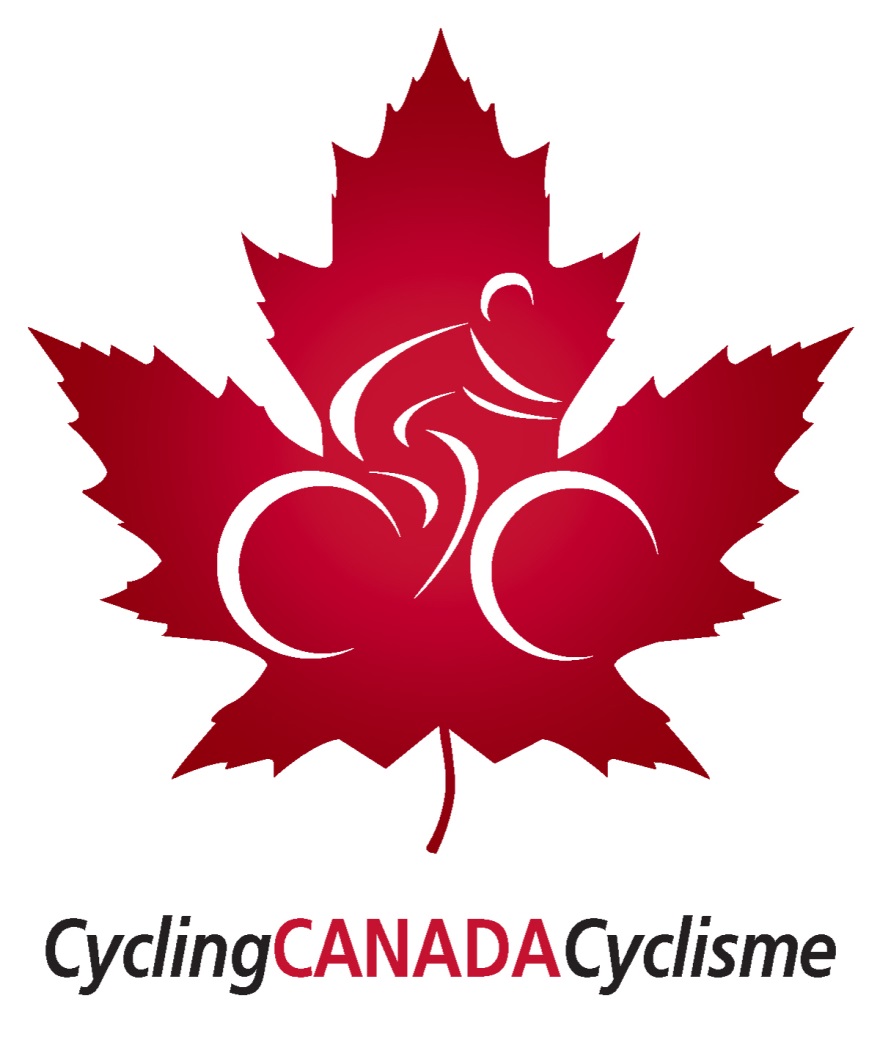 Women’s NextGen Track (Road) Program 2016 SELECTION & MAINTENANCE CRITERIABy Cameron Jennings (Women’s NextGen Track Endurance Coach) EFFECTIVE Oct. 1, 2015Note: It is to be noted that elements mentioned in this program may change throughout the season due to funding restrictions, race cancellations or other elements that may not be controlled by Cycling Canada. In the case where there are changes to the program Cycling Canada will endeavor to notify all affected persons in a timely manner. THE PROGRAMOur vision…To develop the next group of Women Track Endurance cyclists with the necessary skills and physical attributes that will allow them to transition seamlessly to the Elite Track Endurance program and be medal prospects by Tokyo 2020.  Underpinning this vision will be a committed track endurance program for emerging and inspired talent supported by world-class infrastructure and ambitions creating a long-term international racing career in both track and road cycling. It is well documented that track cycling is a leader in youth development and a career pathway towards long-term success at an International level. Many nations have proven this over the years and continue to do so today; e.g. GBR, AUS, GER, NZL, RUS, etc. Canada, with the opening of the Mattamy Homes Cycling Center, built for the 2015 Pan- American Games, now has the crucial tool to allow us to follow in these footsteps.A world-class track endurance program relies on the identification and development of young and/or emerging talent with appropriate physiology and skill sets.  These riders will have to commit to year round training and competition on both the track and road leading up to the ultimate goal: producing a world class performance at the 2020 Tokyo Olympics.To support the development of the program and to underpin the success on the track, a strong road program is required to maximize the physiological preparation needed to deliver on the boards.  To ensure this development stays on track, extensive road camps, and level appropriate road racing for the identified group of NextGen Women cyclists will be targeted.  Such a program will also assist the development of a select group of identified road cyclists transitioning from the Junior to the Elite ranks.  The inclusion of these young identified road cyclists will add an extra dimension to how the team operates; by working together and achieving results based on each cyclisthe Elite ranks.  The inc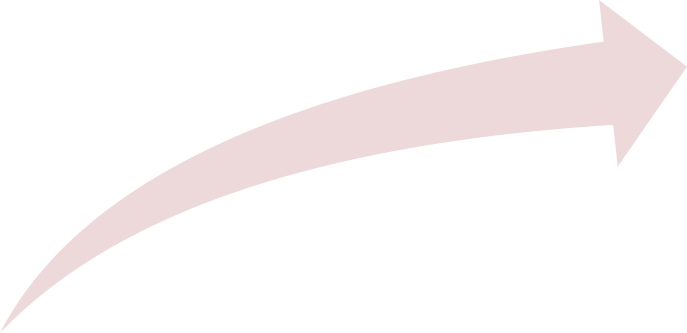 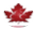 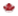 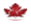 TEAM SIZEDue to the evolving nature of the program, the number of riders will be limited in the first year to 6-10 riders.  Additional established riders and emerging riders who meet the selection criteria during the year will transition into the program and complete project rosters. As the program evolves, the goal is to secure a roster of riders 100% committed to the program year-round.EXPECTED PROGRAM COSTWith the program still in its infancy, selected riders within the NextGen Women’s Track Endurance Program will be asked to invest in their respective career.  The overall expected program cost for each program member will be $10,000/year, and is a necessary step within the program at the moment as it evolves and grows.ATHLETE ELIGIBILITYCanadian Citizen.Communicates and demonstrates year round commitment to the Cycling Canada’s Track Endurance programs. Age of eligibility requirements met for U23/Elite racing category for the 2016 competitive season.Member in good standing with Cycling Canada.Athletes must sign a Cycling Canada NextGen program Athlete agreement.APPLICATION PROCESSAthletes wishing to apply for Cycling Canada’s NextGen Women’s Track Endurance program are required to complete the 2016 Application form that can be found here.  Application form This form will need to be entirely filled out on or before October 12th, 2015Cameron Jennings – Women’s NextGen Track Coach - cameron.jennings@cyclingcanada.caNote: Athletes who were involved in Women’s Track Endurance Development Projects during 2015 are required to re-apply for program selection.SELECTION PROCESS/CRITERIAThe following selection criteria are used to select athletes into the Cycling Canada NextGen Women’s Track Endurance program.  Women Elite - Core GroupWill be considered: a. Any U23/Elite rider meeting the Cycling Canada’s Elite Development Individual Pursuit Track time standard Cycling Canada Track Time Standardsb. Further discretionary selections may be made as follows:Any transitioning Junior rider having met the Cycling Canada Junior Track Time standard (Individual Pursuit), who has shown competitiveness at Junior World Championships, and has demonstrated physiological and psychological potential to achieve the Development Track time standard within 1 year of Elite competition.Any existing Elite rider who demonstrates the appropriate physiological and psychological potential to achieve either the Development or National Track time standard within 6 months.Any emerging Elite rider who demonstrates the appropriate physiological and psychological potential to represent Canada at an Elite level.Women Elite Supplemental riders - identified for development, and/or as required to complete a project roster depending on race quotas1. Springi. 1 to 2 riders selected from:a. Proven National/International race results in 2015b. Medalist in the 2015 Canadian Nationals Road Race or Individual Time Trials Championships.c. Future potential to represent Canada at an Elite benchmark eventd. Further discretionary selections may be made as follows:Performance in International (UCI) and National eventsItems mentioned in clause 10 of the General Selection Criteria2. Summerii. 1 to 2 riders selected from:a. Medalist in 2016 Canadian Nationals Road Race or Individual Time Trial Championships.b. Future potential to represent Canada at an Elite benchmark eventc. Potential to be selected for the 2017/2018 Cycling Canada NextGen Women’s Track Endurance programd. Further discretionary selections may be made as follows:Performance in International (UCI) and National eventsItems mentioned in clause 10 of the General Selection CriteriaAssociate ridersThe Associate riders within Cycling Canada’s NextGen Women’s Track (Road) Endurance Program are cyclists who have been identified for development, but have not yet achieved the Elite Development Individual Pursuit time standard.  These cyclists will come from Cycling Canada’s Junior U19 ranks.  Associate riders will be involved in timely track and road camps to aid their development.  Women Junior (U19) TrackWill be considered:a. Any Junior rider (aged 17-18 years of age) having met the Cycling Canada Junior track time standardb. Any Junior rider placing in the top 4 during the IP at the Canadian Junior National Track Championships*.c. Further discretionary selections may be made as follows:Any Junior rider who the coaches believe has the appropriate physiological and psychological potential to represent Canada at an Elite levelAny Junior rider who displays technical and tactically astute bunch racing ability*Time must be within 3% of the Junior IP track time standard.For additional information, please refer to Cycling Canada Track Time Standards and Specific Selection Policy for the 2016 Junior Track Worlds when it is published here.Women Junior (U19) RoadWill be considered:a. Any Junior rider (aged 17-18 years of age) winning the 2015 Canadian Junior Time Trialb. Any Junior rider (aged 17-18 years of age) winning the 2015 Canadian Junior Road Racec. Further discretionary selections may be made as follows:Any Junior rider selected into the 2015 Junior World Road Championships poolResults and performances at Tour de Relève 2015Results at any UCI or major national event from Jan. 1, 2015 - to Aug. 1, 2015.  Note: The National Criterium Challenge will be consideredAny Junior rider who the coaches believe has the appropriate physiological and psychological potential to represent Canada at an Elite levelFor additional information, please refer to Cycling Canada Specific Selection Policy for the 2016 Junior Road Worlds when it is published here.MAINTENANCE CRITERIAContinued participation in Cycling Canada’s Women’s NextGen Track Endurance Program will be based on an annual review by the NextGen coach and Management Team.  Athletes will be reviewed quarterly and annually with performance report card (NextGen athlete marking matrix) surrounding their interaction and adherence to the demands of their daily training environment, their commitment to the program, and performance progression throughout the year.